Виїзд до Мереф’янської ОТГДата проведення: 15.01.2020Час: з 08.00 до 11.40Місце проведення заходу: Мереф’янська міська радаУчасники заходу: начальник служби у справах дітей обласної державної адміністрації Ольга Шевченко, завідувачка сектору усиновлення, опіки, піклування розвитку сімейних форм виховання служби у справах дітей обласної державної адміністрації Марина Баркова, представники Мереф’янської міської ради, мати-вихователька дитячого будинку сімейного типу Явтушенко Л.І.Мета заходу:Про розгляд питання щодо звернень громадян на дії працівників служби у справах дітей (Богдан О.В., Буряківський В.М., Меленець В.М.).Проведення спільного прийому матері-виховательки Явтушенко Л.І. з питань функціонування ДБСТ на території Мереф’янської ОТГ та необхідності проведення відповідної роботи для вселення до житлового будинку, придбаного за кошти Субвенції з державного бюджету місцевим бюджетам.Здійснення виїзду до житлового об’єкту за адресою: м. Мерефа,                вул. Козацька, буд. 66Обговорення шляхів вирішення проблемних питань.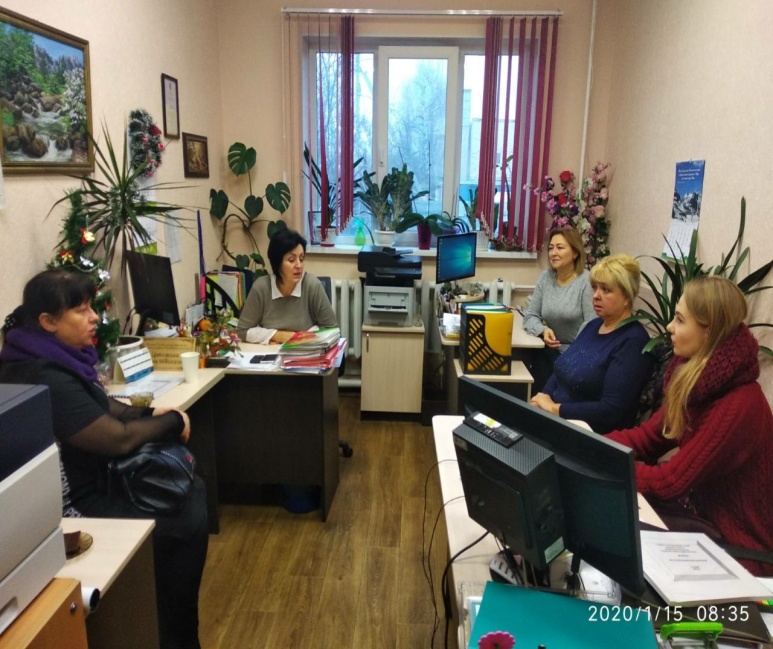 